О признании утратившими силу некоторых нормативных правовых актов администрации Брюховецкого сельского поселенияБрюховецкого районаВ соответствии с Федеральным законом от 06 октября 2003 года № 131-ФЗ «Об общих принципах организации местного самоуправления в Российской Федерации», с целью приведения нормативных правовых актов администрации Брюховецкого сельского поселенияБрюховецкого района в соответствие с законодательством Российской Федерации п о с т а н о в л я ю:1. Признать утратившими силу:1) постановление администрации Брюховецкого сельского поселения Брюховецкого района от 25 декабря 2017 года № 473 «Об утверждении административного регламента предоставления муниципальной услуги «Выдача специального разрешения на движение по автомобильным дорогам местного значения тяжеловесного и (или) крупногабаритного транспортного средства»;2) постановление администрации Брюховецкого сельского поселения Брюховецкого района от 29 июня 2021 года № 200 «О внесении изменений в постановление администрации Брюховецкого сельского поселения Брюховецкого района от 25 декабря 2017 года № 473 «Об утверждении административного регламента предоставления муниципальной услуги «Выдача специального разрешения на движение по автомобильным дорогам местного значения тяжеловесного и (или) крупногабаритного транспортного средства».2. Специалисту 1 категории отдела по строительству, ЖКХ и землепользованию администрации Брюховецкого сельского поселения Брюховецкого района Е.Ю. Джалябовой обеспечить размещение (опубликование) настоящего постановления на официальном сайте администрации Брюховецкого сельского поселения Брюховецкого района в информационно-телекоммуникационной сети «Интернет».3. Контроль за выполнением настоящего постановления оставляю за собой.4. Постановление вступает в силу со дня его официального обнародования.Глава Брюховецкого сельскогопоселения Брюховецкого района					           Е.В. Самохин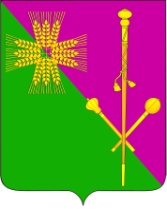 АДМИНИСТРАЦИЯ БРЮХОВЕЦКОГО СЕЛЬСКОГО ПОСЕЛЕНИЯБРЮХОВЕЦКОГО РАЙОНАПОСТАНОВЛЕНИЕАДМИНИСТРАЦИЯ БРЮХОВЕЦКОГО СЕЛЬСКОГО ПОСЕЛЕНИЯБРЮХОВЕЦКОГО РАЙОНАПОСТАНОВЛЕНИЕот  __________№  ______ст-ца  Брюховецкаяст-ца  Брюховецкая